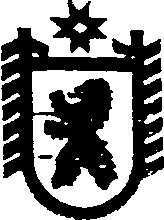 Республика КарелияАДМИНИСТРАЦИЯ СЕГЕЖСКОГО МУНИЦИПАЛЬНОГО РАЙОНАПОСТАНОВЛЕНИЕот  22  декабря  2017  года  № 1002СегежаО  предоставлении депутатам Государственной Думы Федерального Собрания Российской Федерации, депутатам Законодательного Собрания Республики Карелия, депутатам органов местного самоуправления специально отведенных мест и помещений    для проведения встреч  с избирателями	В соответствии с частью 7   статьи  8 Федерального закона от 8 мая 1994 г.             № 3-ФЗ "О статусе члена Совета Федерации и статусе депутата Государственной Думы Федерального Собрания Российской Федерации", частью 5 статьи 11 Федерального закона от 6 октября 1999 г. № 184-ФЗ "Об общих принципах организации законодательных (представительных) и исполнительных органов государственной власти субъектов Российской Федерации", частью  5.3 статьи  40 Федерального закона от 6 октября 2003 г. № 131-ФЗ "Об общих принципах организации местного самоуправления в Российской Федерации", по согласованию с администрациями городских и сельских поселений, входящих в состав Сегежского муниципального района, администрация    Сегежского муниципального района  п о с т а н о в л я е т:Утвердить прилагаемые: 1)  порядок предоставления  депутатам  Государственной Думы Федерального Собрания Российской Федерации, депутатам Законодательного Собрания Республики Карелия, депутатам представительных органов местного самоуправления (далее -  депутат) помещений    для проведения встреч с избирателями;2)  перечень помещений,  предоставляемых   депутатам для проведения встреч с избирателями. 2. В качестве специально отведенных мест для проведения встреч депутатов использовать единые специально отведенные или приспособленные для коллективного обсуждения  общественно значимых вопросов и выражения общественных настроений, а также для массового присутствия граждан для публичного выражения общественного мнения по поводу актуальных проблем преимущественно общественно-политического характера места на территории городских и сельских поселений, входящих в состав Сегежского муниципального района, определенные постановлением Правительства Республики Карелия от 21 мая 2013 г. № 164-П. 3.  Опубликовать настоящее постановление  в газете «Доверие» и обнародовать путем  размещения официального текста настоящего постановления в  информационно-телекоммуникационной сети «Интернет» на официальном сайте администрации Сегежского муниципального района  http://home.onego.ru/~segadmin.             Глава администрации Сегежского муниципального района                                                            Ю.В. ШульговичРазослать: в дело, УД , главам поселений - 6, УО, руководителям муниципальных учреждений – 18, Отдел МВД России по Сегежскому району, прокуратура г. Сегежи и Сегежского района.  			         	УТВЕРЖДЕН постановлением администрации   Сегежского муниципального района от  22  декабря  2017 г. №  1002 ПОРЯДОК  предоставления депутатам Государственной Дум ы Федерального Собрания Российской Федерации, депутатам Законодательного Собрания Республики Карелия, депутатам органов местного самоуправления помещений для проведения встреч с избирателями1.  Помещения  депутатам  Государственной  Думы  Федерального Собрания Российской Федерации, депутатам Законодательного Собрания Республики Карелия, депутатам органов местного самоуправления (далее - депутаты) предоставляются в  соответствии с частью 7   статьи  8 Федерального закона от 8 мая 1994 г.  № 3-ФЗ "О статусе члена Совета Федерации и статусе депутата Государственной Думы Федерального Собрания Российской Федерации",  частью 5 статьи   11 Федерального закона от 6 октября 1999 г. № 184-ФЗ "Об общих принципах организации законодательных (представительных) и исполнительных органов государственной власти субъектов Российской Федерации", частью  5.3 статьи 40 Федерального закона от 6 октября 2003 г. № 131-ФЗ "Об общих принципах организации местного самоуправления в Российской Федерации".    2.  Для проведения встреч депутатов с избирателями предоставляются нежилые помещения, находящиеся в собственности муниципальных образований «Сегежский муниципальный район», городских и сельских поселений, входящих в состав Сегежского муниципального района (далее - поселения).  Перечень помещений для проведения встреч депутатов с избирателями утверждается постановлением администрации  Сегежского муниципального района по согласованию с администрациями поселений (далее  - Перечень).    3.  Помещение    для  проведения  встреч  с избирателями предоставляется на основании извещения депутата о проведении встречи с избирателями, составленного по форме согласно приложению к настоящему Порядку (далее - извещение). Извещение  направляется   собственнику или владельцу помещения, исходя из Перечня (далее - собственник или владелец помещения).     Извещение направляется депутатом, как правило, не позднее 10 рабочих дней до дня проведения встречи с избирателями.         4. В случае если помещение невозможно представить депутату в день и время, определенное в извещении,  собственник или владелец помещения уведомляет депутата о невозможности предоставить помещение и предлагает ему иное время или иное  помещение для проведения встречи с избирателями в течение суток со дня поступления извещения. В уведомлении собственника  или владельца  помещения  указывает обоснование невозможности предоставления помещения (предоставление помещения другому депутату, проведение иного запланированного мероприятия) .           5.  В  случае  поступления извещения  от   двух  и  более    депутатов в одном помещении в одно и то же время, помещение в указанное время предоставляется депутату, подавшему извещение первым.  6. Извещение регистрируется в общей базе данных входящей корреспонденции собственника  или владельца  помещения, в  которой  указываются дата и время его поступления, помещение, в котором будет проведена встреча с избирателями,  время  предполагаемой  встречи  с  избирателями ,  отметка  о  предоставлении помещения  или о выдаче уведомления о невозможности  предоставить   помещение .            7.   В целях соблюдения равенства прав депутатов,  единства правового статуса депутатов, в  случае если депутату  соответствующего законодательного (представительного) органа  было  предоставлено помещение для проведения встречи с избирателями в указанное им время, иному депутату этого же законодательного (представительного) органа не может быть отказано в предоставлении этого же помещения в аналогичное время.	8. Помещение для проведения встреч депутатов с  избирателями  предоставляется  на безвозмездной основе. 	9.     Обеспечение безопасности при проведении встреч депутатов с избирателями осуществляется в соответствии с законодательством Российской Федерации. --------------------						В_______________________________________(наименование органа местного самоуправления, муниципального учреждения)от _____________________________________,  (Ф.И.О. депутата)депутата   _______________________________, (наименование законодательного представительного) органа)________________________________________   (адрес для направления почтовой корреспонденции, адрес электронной почты)________________________________________        (контактный телефон, номер факса)ИЗВЕЩЕНИЕо проведении встречи с избирателями     В соответствии с______________________________________, (указывается  часть 7 статьи  8 Федерального закона от 8 мая 1994 г.  № 3-ФЗ "О статусе члена Совета Федерации и статусе депутата Государственной Думы Федерального Собрания Российской Федерации"  либо  часть 5 статьи  11 Федерального закона от 6 октября 1999 г. № 184-ФЗ "Об общих принципах организации законодательных (представительных) и исполнительных органов государственной власти субъектов Российской Федерации"  либо часть  5.3 статьи 40 Федерального закона от 6 октября 2003 г.         № 131-ФЗ "Об общих принципах организации местного самоуправления в Российской Федерации")постановлением администрации Сегежского муниципального района                                 от «___»__________2017 г. «О предоставлении депутатам Государственной Думы Федерального Собрания Российской Федерации, депутатам Законодательного Собрания Республики Карелия, депутатам органов местного самоуправления специально отведенных мест и помещений    для проведения встреч  с избирателями»  информирую Вас о том, что в помещении, расположенном по адресу: ___________________________,                                                                                     (указать место проведения встречи с избирателями)  «_______» ___________ 20__ года  с ______________________ по __________________       (дата проведения встречи)                            (время начала  встречи)            (время и окончания встречи)     состоится моя встреча с избирателями общей продолжительностью  ___________ часов.Примерное число участников встречи: ____________________________________. Ответственный за проведение встречи ____________________________________.                            						(указать Ф.И.О., статус) Контактный телефон ответственного  за проведение встречи:_________________.            Депутат                             ________________             ________________                                                                 (подпись)                          (расшифровка подписи)________________________        (дата подачи извещения)________________                 УТВЕРЖДЕН постановлением администрации Сегежского муниципального района от  22  декабря 2017 г.  № 1002 ПЕРЕЧЕНЬ помещений, предоставляемых    депутатам Государственной Думы Федерального Собрания Российской Федерации, депутатам  Законодательного Собрания Республики Карелия, депутатам  органов местного самоуправления для проведения встреч с избирателями --------------Приложениек Порядку предоставления  депутатам  Государственной Думы Федерального Собрания Российской Федерации, депутатам Законодательного Собрания Республики Карелия, депутатам органов местного самоуправления помещений    для проведения встреч с избирателями№ п/пНаименование муниципального образованияМесто  проведения встреч с избирателями, адресВалдайское сельское поселениезал Валдайского сельского клуба – филиала  МБУ «Сегежский районный центр культуры и досуга» (п. Валдай, ул.  Школьная,  д.6а)Валдайское сельское поселениезал администрации Валдайского сельского поселения (п. Валдай, ул. Школьная, д.7)Валдайское сельское поселениепомещение Полгинской  сельской библиотеки МБУ «Сегежская централизованная библиотечная система» (п. Полга,                     ул. Центральная, д.8)Идельское сельское поселениеадминистрация Идельского сельского поселения (п. Идель,           ул. Школьная)Идельское сельское поселение зал   Идельского сельского клуба - филиала  МБУ «Сегежский районный центр культуры и досуга»  (п. Идель,                              ул. Центральная);Идельское сельское поселениерекреация  МКОУ Средняя общеобразовательная школа п. Идель  (п. Идель, ул. Школьная, д. 1)Надвоицкое городское поселениеАдминистрация Надвоицкого городского поселения(п. Надвоицы, ул. Ленина, Надвоицкое городское поселение театральный зал   Надвоицкой городской библиотеки МБУ «Сегежская централизованная библиотечная система» (пгт. Надвоицы, ул. Ленина, д.3_) Надвоицкое городское поселениезал МБУ «Культурно-досуговое объединение Надвоицкого городского поселения» (пгт. Надвоицы, ул. Строителей, д.8 )Надвоицкое городское поселениезал МБОУ Средняя общеобразовательная школа п. Надвоицы (пгт. Надвоицы, ул. Строителей, д.11)Надвоицкое городское поселениепомещение сельского дома культуры п. Каменный Бор МБУ «Культурно-досуговое объединение Надвоицкого городского поселения» (п. Каменный Бор, ул. Комсомольская, д.12а)Поповпорожское сельское поселениеадминистрация Поповпорожского сельского поселения (п. Попов Порог, ул. Кирова, д.4) Поповпорожское сельское поселениезал Поповпорожского сельского клуба – филиала МБУ  «Сегежский районный Центр культуры и досуга» (п. Попов Порог, ул. Коммунистическая , д.1г)Поповпорожское сельское поселениепомещение Волдозерской  сельской библиотеки МБУ «Сегежская централизованная библиотечная система» (п. Волдозеро, ул. Центральная, д.8)Сегежское городское поселениезал муниципального бюджетного учреждения (МБУ) «Сегежский районный Центр культуры и досуга» (г. Сегежа, ул. Советская, д.8)Сегежское городское поселениезал муниципального бюджетного учреждения (МБУ) «Сегежский районный Центр культуры и досуга» (г. Сегежа, ул. Советская, д.8)Сегежское городское поселениезал и кабинет № 4  администрации  Сегежского муниципального района (г. Сегежа, ул. Ленина, д.9а)Сегежское городское поселениезал муниципального бюджетного образовательного  учреждения (МБОУ) дополнительного образования детей «Детская школа искусств г. Сегежи и Сегежского района Республики Карелия» (г. Сегежа, ул. Советская, д.20)Сегежское городское поселениезал муниципального казенного общеобразовательного учреждения (МКОУ)  Средняя   общеобразовательная   школа    №  5  г. Сегежи (г. Сегежа, пр. Бумажников, д.7)Сегежское городское поселениезал МБОУ Средняя   общеобразовательная   школа   № 6                 г. Сегежи (г. Сегежа, пр. Монтажников, д.4)Сегежское городское поселениезал МКОУ Средняя  общеобразовательная   школа    №  7               г. Сегежи (г. Сегежа, ул. Строителей, д.27)Сегежское городское поселениепомещение  муниципального казенного вечернего (сменного) общеобразовательного учреждения Вечерняя (сменная) общеобразовательная школа г. Сегежи (г. Сегежа, ул. Кирова,        д. 30а)Сегежское городское поселениезал МБУ «Молодежный центр» (г. Сегежа, ул. Мира, д.23)Чернопорожское сельское поселениезал администрации Чернопорожского сельского поселения              (п. Черный Порог, ул. Болотная, д.9)Чернопорожское сельское поселениепомещение Пертозерской сельской библиотеки МБУ «Сегежская централизованная библиотечная система» (п. Пертозеро,               ул. Центральная, д.5)Чернопорожское сельское поселение помещение Оленийской сельской библиотеки МБУ «Сегежская централизованная библиотечная система» (п. Олений,                   ул. Набережная, д.21)